Автономная некоммерческая организация профессиональная образовательная организация 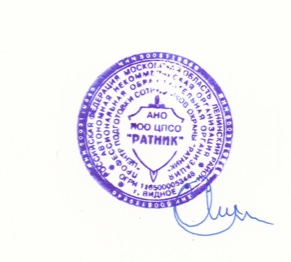 «Центр подготовки сотрудников охраны «Ратник»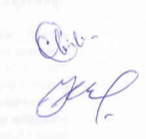 План финансово-хозяйственной деятельностиСОГЛАСОВАНО:Учредители:  Агафонов Е.Е._________________________Казанцев И.А.  _______________________«17» января 2017 г. «УТВЕРЖДАЮ»ДиректорАгафонов Е.Е.____________ «17» января 2017 г. № п/п Наименование показателей 2017г 2018г 2019г 1Доходы, всего (без НДС)  1 500 000 2 000 000 5 000 0002Расходы, всего (сумма стр. 2.1.-2.7.)  565 000 1 065 000 2 145 0002.1.Материальные расходы, в т.ч. материальные запасы - 150 000 150 000электро-, теплоэнергия, водо-, газоснабжение и т.п. - - -2.2.Расходы на услуги сторонних организаций всего, в т.ч. расходы на оплату услуг связи10 000 10 000 10 000расходы на арендную плату 360 000 360 000 1 200 000расходы на рекламу  15 00015 000 15 000расходы на страхование имущества  - - -расходы на ремонт -350 000 350 000транспортные услуги - - -2.3.Расходы на оплату труда (с начислениями)   180 000 180 000 420 0002.4.Прочие расходы, всего, в т.ч.:  - - -выплата процентов за кредиты и займы  - - -Чистая прибыль  935 000935 000 2 855 000